Цртам правоугаоник, квадрат и троугао на квадратној мрежиНацртај квадрат АРТИ чија дужина странице износи 4 квадратића. Нацртај правоугаоник  ВСЕК чија је једна страница дуга 8 квадратића, а друга 5 квадратића.Нацртај троугао МКО чија је једна страница дужине 5 квадратића, а друге две одреди сам.Нацртај и обележи квадрат чија је страница за 5 квадратића краћа од дуже страница правоугаоника који си нацртао ( нацртала) у 2. задатку.Нацртај и обележи квадрат чија је дужина странице 9 квадратића, а затим у њему нацртај правоугаоник чија је једна страница дужине 6 квадратића, а друга 3 квадратића.Нацртај и обележи посебно три квадрата дужине по 4 квадратића. Затим нацртај правоугаоник који ћеш добити спајањем та три квадрата. Које су дужине тог насталог правоугаоника?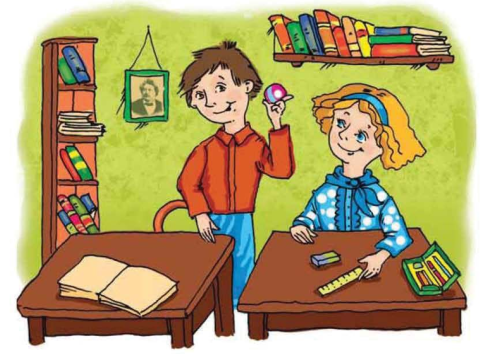 За домаћи задатак, завршити страну у радној свесци.